            OPGAVEBRIEFING - SKABELON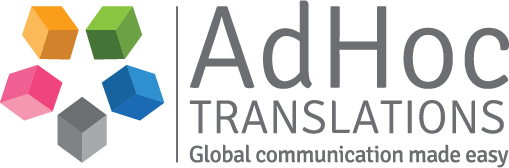             OPGAVEBRIEFING - SKABELONSPØRGSMÅLSVARHvilken type tekst er der tale om?(juridisk, medicinsk, økonomisk, hjemmeside osv.)Hvad er tekstens formål?(oplyse, overbevise, lede til handling)Hvem er modtager af teksten?(medarbejdere, kunder osv.)Hvor og i hvilken kontekst skal teksten bruges?(hjemmeside, print, præsentation m.m.)Er der specifikke krav til brug af terminologi?(vedhæft evt. termliste eller termbaseeksport)Er der særlige krav til stil og tone?(uformel, formel, letlæselig osv.)Er der en Styleguide der skal følges?Er der særlige ønsker eller krav i forhold til design og layout?(DTP, billedtekster, der skal oversættes, særlig opsætninger der skal respekteres m.m.)Er der vedhæftet referencemateriale?(oplys hvis der er særlige krav, som skal følges)Skal oversættelsen være tekstnær eller fri?Foretages der efterfølgende intern korrektur?Ønsket leveringsfrist?(angiv gerne, hvis fristen er ufravigelig eller fleksibel)Hvem skal opgaven leveres til?Er der særlige krav til faktureringen?